资源：https://media.wiredproductions.com | 申请代码：https://requestkey.net/1zzwtu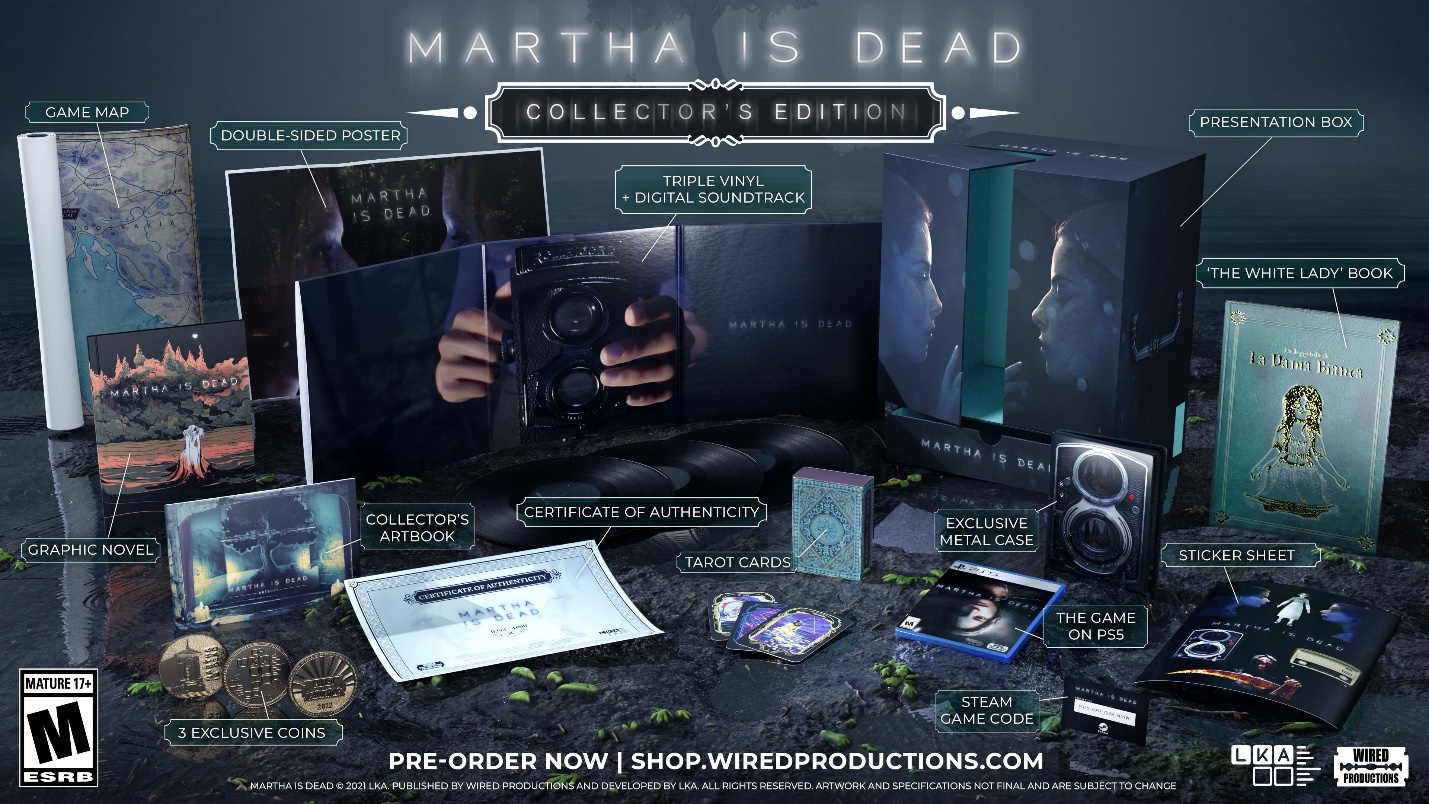 LKA 备受期待的心理惊悚游戏《Martha Is Dead》现已推出庆典珍藏版，附带三碟装黑胶原声音轨玩家现已可在 PlayStation 与 GOG 平台预购数字版，并可立即下载 LKA 的《The Town of Light》 英国沃特福德，2022 年 1 月 25 日：全球电子游戏发行商 Wired Productions 与业界领先的意大利工作室 LKA 万分激动地宣布，他们将在 PlayStation 5 平台上推出一款与众不同的作品：备受期待的心理惊悚游戏《Martha Is Dead》。游戏将于 2022 年初正式发售。游戏为 PlayStation 5 特别推出的独家珍藏版将限量发售，预计仅生产 1000 套，目前英国与欧洲玩家已可通过 Wired Productions Store 预购，建议零售价格为 125 英镑。北美玩家可于 2 月 8 日起通过 Limited Run Games 平台预购，建议零售价格为 165 美元。  “我们对《Martha Is Dead》迄今为止收到的积极评价感到激动不已，并且很高兴能够为忠实的粉丝们提供这个精彩的庆典组合版本。” LKA 创始人兼董事 Luca Dalco 如此说道。 碟面色彩独特的三碟装黑胶原声音轨会让你深深沉浸在游戏氛围中，你也可以单独购买这套原声音轨。原声音轨仅限量生产 500 份拷贝，英国和欧洲玩家可通过 Wired Productions Store 预购，建议零售价格为 50 英镑。北美地区顾客可于 2 月 8 日起通过 Limited Run Games 平台预购，建议零售价格为 65 美元。 另外，PlayStation 与 GOG 平台的数字版预购均已开放。在 PlayStation Store 或通过 GOG 平台在 PC 上预购的玩家将获赠 LKA 出品的一款屡获殊荣的游戏《The Town of Light》，获赠后可立即免费下载该游戏。《The Town of Light》与《Martha is Dead》拥有相同的世界观，LKA 以专注的态度，用深邃而黑暗的多层叙事方式打造了该作，并在《Martha is Dead》中延续了这种方式。 《Martha is Dead》基于 Unreal® Engine 4 开发，融合了现实世界中的各处地点，试图将游戏与二战末期的历史事件、迷信、民间传说和深层心理困扰联系起来。游戏的背景故事发生在偏远的意大利乡村，同盟国和轴心国的军队将这国家变成了一个受人钳制的游乐场。 珍藏版包括：这款触动人心的游戏内的原声音轨，以对折封套包装的三碟装黑胶唱片形式发售，另外还包括数字下载版拷贝。PlayStation 5 版本《Martha Is Dead》的实体版拷贝。由特殊金属外盒包装的特制原画。展示了游戏中各种独特设计稿的精装收藏版画集。书籍《白夫人》，重现了游戏中所讲述的恐怖故事“白夫人的传说”。图像小说——探寻在这款黑暗的心理惊悚游戏开始之前发生的一系列事件。塔罗牌——游戏中出现的一套 22 张塔罗牌，牌面均为特别绘制。一套限定珍藏版硬币。绘制了游戏中标志性画面的双面海报。显示了游戏中关键地点的地图。一套特制贴纸。美观大方的包装礼盒。单独编号的真品证书。额外附赠 Steam 版《Martha Is Dead》的数字版拷贝。“对《Martha Is Dead》这款游戏以及它背后屡获殊荣的工作室 LKA 来说，这款珍藏版游戏是对他们才华的表彰。” Wired Productions 公司总经理 Leo Zullo 表示。“这也是我们希望凭借 Wired 所出品的游戏来实现的愿望——让粉丝们有机会买到完美的、内容丰富的实体产品。我们想以此来庆祝 Luca 和他团队的精彩工作成果，并为《Martha Is Dead》的粉丝提供完整的珍藏版游戏。”《Martha Is Dead》将于 2022 年 2 月 24 日（星期四）在 PC、 PlayStation 4、PlayStation 5 以及 Xbox 系列等各个平台推出。玩家们现在就可以通过  shop.wiredproductions.com 预购，或是在 Wired 官网的  Where to Buy 区域搜索本地零售商。PC 玩家也可以立即在  Steam 上将游戏加入愿望单，或是以九折优惠价格在 Epic Games Store 预购。该游戏推荐给成年玩家，分级为ESRB M（成人），PEGI 18，USK 16。不推荐给那些可能会觉得包含血腥、肢解、人体缺陷、流产和自残等成人场景的描述令人不安的玩家。请在 Twitter 上关注 Wired Productions，或加入官方  Discord 服务器了解详情。如有公关合作需求，敬请联络：Stefano Petrullo – Renaissance PR
stefano@renaissancepr.biz  +44 (0) 7828 692 315Keith Andrew - Renaissance PR
keith@renaissancepr.biz +44 (0) 7834 237 322内容创作者请联络：

Matthew Taylor - Renaissance PR
matthew@renaissancepr.biz +44 (0) 7985 264 188-全文完-关于 WIRED PRODUCTIONSWire Productions 是一家位于英国沃特福德的独立电子游戏发行商。Wired 在各大游戏平台制作并发行了多款获奖游戏作品，所有游戏都是为了宣传其主旨：“由热情驱动。”公司致力于将游戏引入实体和数字媒体市场，迄今推出的著名游戏包括《The Falconeer》、《Those Who Remain》、《Deliver Us The Moon》、《Close to the Sun》、《GRIP: Combat Racing》、《Victor Vran: Overkill Edition》、《Max: The Curse of Brotherhood》以及《The Town of Light》等。在 Wired Direct 活动期间，Wired Productions 宣布了即将推出的一系列新作。其中包括《Lumote》、《Arcade Paradise》、《Martha Is Dead》、《Tin Hearts》、《Tiny Troopers: Global Ops》以及《The Last Worker》。  点击以下链接，加入 Wired 社区：Wired Live| Twitter | Discord | YouTube | Twitch关于 LKALKA 总部位于意大利佛罗伦萨，是一家屡获殊荣的顶尖电子游戏工作室。工作室成立于 20 多年前，专注于跨媒体艺术制作，LKA 的首款电子游戏《The Town of Light》好评如潮，还荣获了 Drago D'Oro 奖的最伟大艺术成就奖。即将推出的《Martha is Dead》延续了 LKA 工作室标志性的多层叙事风格，同时还结合了现实世界的多处场景。该游戏将于 2021 年上市。《Martha is Dead》通过“创意欧洲计划”得到了欧盟的共同资助。